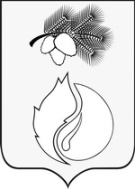 АДМИНИСТРАЦИЯ ГОРОДА КЕДРОВОГОПОСТАНОВЛЕНИЕ (в редакции постановления администрации города Кедрового от13.02.2015 № 65)24 марта 2014                                                                                                            № 101В целях реализации Федерального закона от 25.12.2008 № 273-ФЗ «О противодействии коррупции», руководствуясь Федеральным законом от 29.12.2012 № 280-ФЗ «О внесении изменений в отдельные законодательные акты Российской Федерации в части создания прозрачного механизма оплаты труда руководителей государственных (муниципальных) учреждений и представления руководителями этих учреждений сведений о доходах, об имуществе и обязательствах имущественного характера», в соответствии со статьей 14-1.1 Закона Томской области от 11.09.2007 № 198-ОЗ «О муниципальной службе в Томской области», Законом Томской области от 09.10.2007 № 223-ОЗ «О муниципальных должностях и должностях муниципальной службы в Томской области»ПОСТАНОВЛЯЮ:1.Утвердить Перечень муниципальных должностей, должностей муниципальной службы муниципального образования «Город Кедровый», при замещении которых муниципальные служащие, а также лица, замещающие должности муниципальной службы, обязаны представлять представителю нанимателя (работодателю) сведения о своих расходах, а также о расходах своих супруги (супруга) и несовершеннолетних детей, согласно приложению.2. Определить, что лица, указанные в пункте 1 настоящего положения, представляют необходимые сведения в отдел по труду и социальной политике администрации города Кедрового  в порядке, установленном для государственных гражданских служащих Томской области Положением о представлении гражданами, претендующими на замещение должностей государственной гражданской службы Томской области, государственными гражданскими служащими Томской области сведений о доходах, об имуществе и обязательствах имущественного характера, и о представлении государственными гражданскими служащими Томской области сведений о расходах (приложение 4 к Закону Томской области от 09.12.2005 № 231-ОЗ «О государственной гражданской службе Томской области») и по форме справки, утвержденной Президентом Российской Федерации.3.Настоящее постановление вступает в силу со дня официального опубликования.4.Опубликовать настоящее постановление в газете «В краю кедровом» и разместить на официальном сайте администрации города  Кедрового в информационно – телекоммуникационной сети «Интернет»: www.kedradm.tomsk.ru.5. Инспектору отдела по труду и социальной политике администрации города Кедрового   Моренко Г.С. ознакомить муниципальных служащих, указанных в приложении к настоящему постановлению, под роспись с текстом настоящего постановления.6. Контроль за исполнением данного постановления возложить на заместителя мэра по социальной политике и управлению делами администрации города Кедрового Кислицкую Н.И.Мэр                                                                                                                                              Л.С.ЗваричПриложение Утвержденопостановлением администрации города Кедровогоот 24.03.2014   №  101Перечень муниципальных должностей и должностей муниципальной службы органов местного самоуправления муниципального образования «Город Кедровый» и структурных подразделений администрации города Кедрового, при замещении которых муниципальные служащие, а также лица, замещающие должности муниципальной службы, обязаны представлять представителю нанимателя (работодателю) сведения о своих расходах, а также о расходах своих супруги (супруга) и несовершеннолетних детейОб утверждении Перечня муниципальных должностей и должностей муниципальной службы органов местного самоуправления муниципального образования «Город Кедровый» и структурных подразделений администрации города Кедрового, при замещении которых муниципальные служащие, а также лица, замещающие должности муниципальной службы, обязаны представлять представителю нанимателя (работодателю) сведения о своих расходах, а также о расходах своих супруги (супруга) и несовершеннолетних детей№ п.п.Наименование должности1Мэр города Кедрового2Первый заместитель мэра города Кедрового3Заместитель мэра по социальной политике и управлению делами администрации города Кедрового4Руководитель Отдела по управлению муниципальной собственностью администрации города Кедрового5Заместитель руководителя Отдела по управлению муниципальной собственностью администрации города Кедрового6Руководитель Отдела по труду и социальной политике администрации города Кедрового7Руководитель Отдела финансов и экономики администрации города Кедрового8Заместитель руководителя Отдела финансов и экономики администрации города Кедрового9Руководитель Отдела образования администрации города Кедрового10Председатель Контрольно-счетного органа – Ревизионной комиссии муниципального образования «Город Кедровый»11Руководитель муниципального учреждения «Культура»12Руководитель муниципального учреждения «Редакция газеты «В краю кедровом» 13Руководитель муниципального казенного учреждения «Контрактная Служба»14Директор муниципального учреждения «Кедровская централизованная библиотечная система»15Руководитель муниципального учреждения «Централизованная бухгалтерия»16Директор муниципального бюджетного образовательного учреждения дополнительного образования детей "Детская школа искусств" г.Кедрового17Директор муниципального бюджетного общеобразовательного учреждения средняя общеобразовательная школа № 1 г.Кедрового18Директор муниципального общеобразовательного учреждения «Пудинская средняя общеобразовательная школа»19Заведующий муниципального бюджетного дошкольного образовательного учреждения - детского сада общеразвивающего вида II категории № 1 "Родничок" г.Кедрового